          Rocks: Chemistry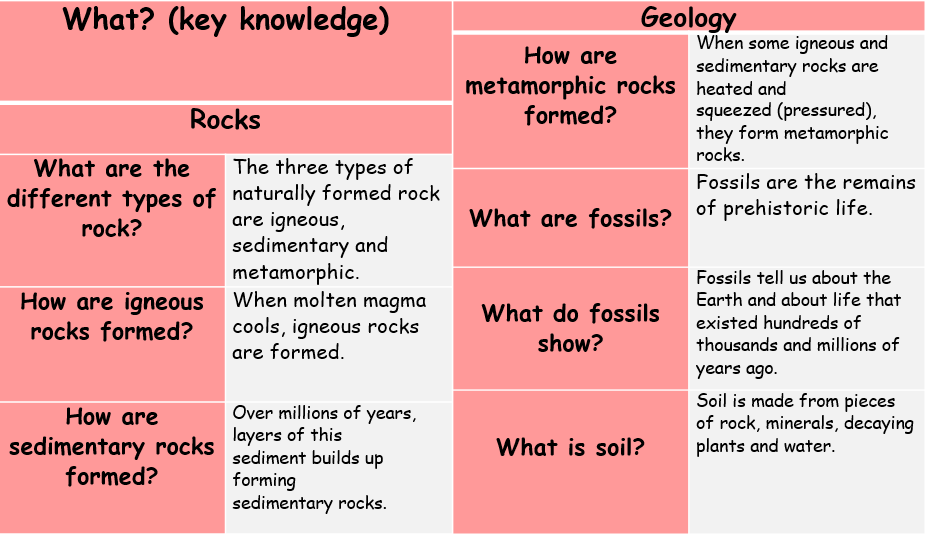 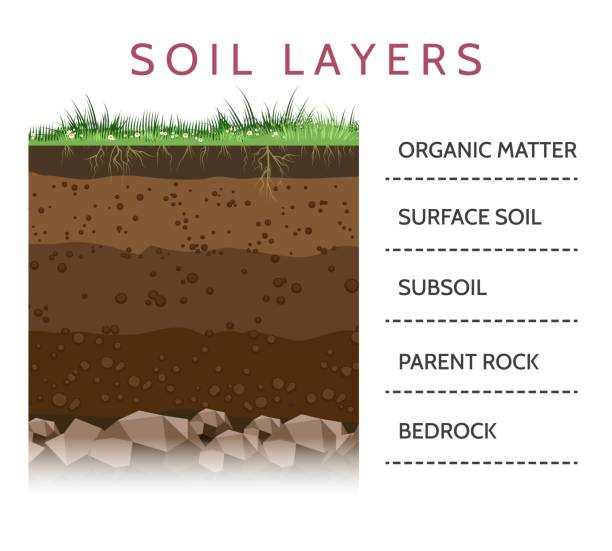 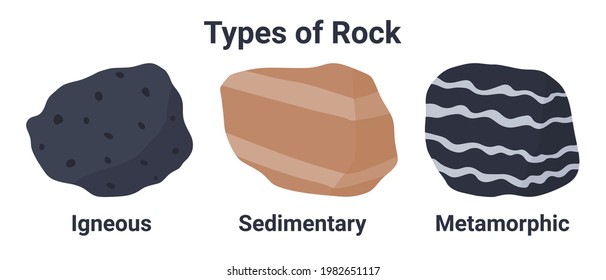 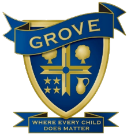 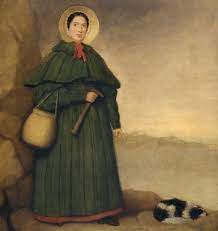 bedrockThe solid rock in the ground which supports all the soil above it.decayingGradually being destroyed by a natural process.magmaMolten rock that is formed in very hot conditions inside the earth.mineralSomething that is formed naturally in rocks and in the earth.palaeontologyThe study of fossils as a guide to the history of life on Earth.permeableIf a substance is permeable, something such as water or gas can pass through it or soak into it.porousSomething that is porous has many small holes in it, which water and air can pass throughsedimentSolid material that settles at the bottom of a liquid, especially earth and pieces of rock that have been carried along and then left somewhere by water, ice, or wind.